上海财经大学第十三届教职工健康文化节秩序册      主办单位：上海财经大学工会承办单位：上海财经大学体育教学部2020年10月—11月上海财经大学第十三届教职工健康文化节组织机构主办单位：上海财经大学工会承办单位：上海财经大学体育教学部参赛对象全体教职工 时间地点活动时间：2020年10月——11月活动地点：上海财经大学国定、武川、武东校区各运动场馆活动内容1、“光盘行动、垃圾分类”知识竞赛(10月12-23日)2、教工田径比赛（10月27日）教工组（分为青年组和中年组，45岁（含）以下为青年组）青年男子组：3000米、跳高、跳远、铅球（5公斤）中年男子组：3000米、跳高、跳远、铅球（5公斤）青年女子组：1500米、跳高、跳远、铅球（4公斤）中年女子组：1500米、跳高、跳远、铅球（4公斤）3、教工踢毽子比赛（10月27日）4、教工趣味投篮比赛（10月27日）5、教工乒乓球赛（11月3日、10日）6、第十届教工游泳比赛（11月17日）各竞赛项目比赛日期见各项规程（详见附件）未尽事宜另行通知。上海财经大学工会2020年10月附件1：关于开展“倡导光盘用餐行为，养成节俭生活习惯”上海财经大学知识竞赛的通知各部门工会：为认真贯彻落实习近平总书记关于厉行节约、反对铺张浪费的重要批示精神，弘扬中华民族尊重劳动、勤俭节约的传统美德。响应国家加强生态文明建设的号召，进一步普及生活垃圾分类知识，提高教职员工生活垃圾分类的知晓率和覆盖率。中国教育工会上海财经大学委员会将在10月举办以“宣传垃圾分类，光盘行动，共建美丽校园”为主题的知识竞赛活动。现将本次活动的有关事项通知如下。一、主办单位中国教育工会上海财经大学委员会二 、比赛时间     2020年10月12日—23日三、参赛对象上海财经大学工会会员三、竞赛规则本次竞赛采取线上答题方式，10月12日零时起用所有工会会员使用微信扫描下方二维码即可答题。每人每天可参与一次答题，题目由题库（详见附件1）中随机产生，取成绩最好（成绩相同时取时间最短）的一次。10月16日下午工会将参加活动的工会会员数据进行通报。参与竞赛答题者人人有奖（实物奖励），名列前茅者另外给予奖励。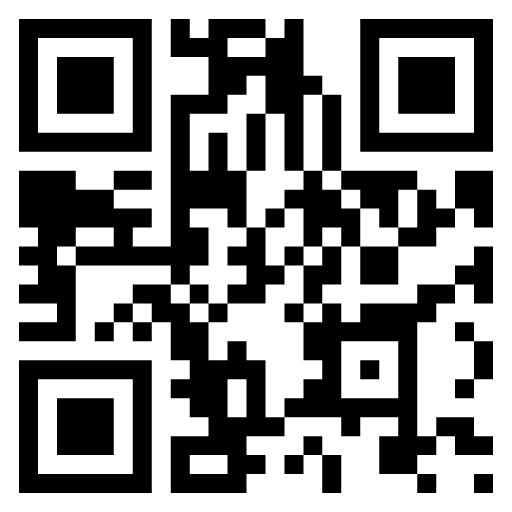 附件2：教工踢毽子竞赛规程一  主办单位上海财经大学体育运动委员会二  承办单位上海财经大学体育教学部    中国教育工会上海财经大学委员会三  协办单位上海财经大学社团联合会各体育社团四  比赛名称上海财经大学第十八届教工运动会五  比赛时间2020年10月27日六  比赛地点上海财经大学武东校区足球场七  竞赛项目3分钟踢毽子：男、女团体（兼男、女个人）3分钟双人踢毽子：男双、女双、混双八  参赛办法1.报名资格本校教职工（含本部门自聘人员）经医务部门检查身体健康者。2. 各代表队可报领队1人、教练1人； 团体项目：每队6人，（男运动员不少于2人）；男、女可各报替补1名；双人踢毽子，各参赛单位限报男双、女双、混双各1对，不能兼双人踢毽子混双项目。3.报名程序（1）各代表队于即日至2020年10月20日，将报名表交至工会秦老师处，电子版发至工会邮箱：gh@mail.shufe.edu.cn，逾期以弃权论。（2）一旦结束则不得更改；如遇伤病、事假则以弃赛论；（3）联系人：工会秦茜 联系电话 ：65904251                                体教部顾德平；联系电话：65904807 手机：13501636876九  竞赛办法踢毽子：每队6名运动员出场（男运动员不少于2人）。队员在2米见方的区域内用单脚踢毽，每完成一次后，踢毽脚必须着地，比赛时间：男、女均为3分钟，如遇两队以上成绩相等，失误次数少者，名次列前。双人踢毽子：队员在2米见方的区域内，依次传踢，两人交替踢毽子一次计数为一对，比赛时间：3分钟，如遇两队以上成绩相等，失误次数少者，名次列前。十   参加办法1．教工由各部门工会组织报名参加本届运动会。2．各代表队参加比赛的运动员人数，按各项竞赛规程规定执行。十一  奖励办法1.获得运动会踢毽子项目前8名的代表队，成绩计入工会小家年底部门考核积分。2.踢毽子项目在所有参赛运动员中，录取踢毽子最多个数前8名运动员，双人踢毽子项目录取前8名的运动员，前3名颁发金、银、铜奖牌及奖状。4-8名运动员，颁发证书。3、所有个人项目、集体项目前三名另行奖励。十二 未尽事宜另行通知。本竞赛规程总则的内容由校工会和体育教学部负责解释附件3： 教工趣味投篮竞赛规程一  主办单位上海财经大学体育运动委员会二  承办单位上海财经大学体育教学部    中国教育工会上海财经大学委员会三  协办单位上海财经大学社团联合会各体育社团四  比赛名称上海财经大学第二十九届运动会趣味投篮比赛（教工组）五  比赛时间2020年10月27日六  比赛地点上海财经大学武东校区篮球场七  比赛办法1.每队6人，限3男3女，男女间隔进行比赛。2.男教师投篮点在罚球线或罚球线外，女教师投篮点在罚球线前1米处或以外如图所示，两队各投一侧篮筐，互不干扰。各队参赛队员排队站立于红色（蓝色）圆点○处，比赛开始后，参赛队员运球至中线附近，绕标志物后折返到本方投篮点进行投篮。3.如投中篮，则将球传给下一位参赛队员继续进行比赛。（需自抢篮板球后传回到本方排队○位置，若他人替抢篮板球，则每替一次加时5秒）如没有投中，需自抢篮板球返回投篮点继续投篮，直至投中为止。（他人替抢篮板球，每替一次加时5秒）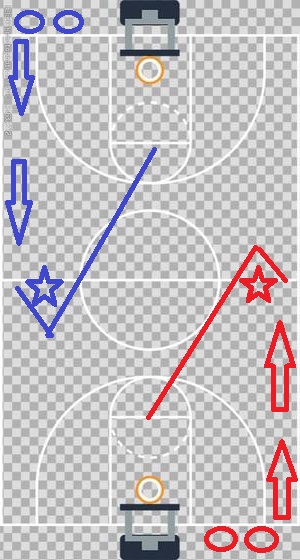 4.计时全队队员各命中一次投篮的时间总和作为胜利标准，用时短方获胜。5.比赛进行扑克牌抽签的单败淘汰制。在场的两队同时进行比赛，胜者进入下一轮比赛，败者淘汰，直至决出最终的冠军。如参赛队数量为单数时，抽签决定轮空队伍。八  参赛办法1．由各部门工会组织报名参加本次比赛，参加比赛的运动员人数，按各项竞赛规程规定执行2．本校教职工（含本部门自聘人员）经医务部门检查身体健康者。3. 各代表队可报领队1人、教练1人；男、女运动员各3人，可各报替补1名；。4.报名程序（1）各代表队于即日至2020年10月20日，将报名表交至工会秦老师处，电子版发至工会邮箱：gh@mail.shufe.edu.cn，逾期以弃权论。（2）一旦结束则不得更改；如遇伤病、事假则以弃赛论；（3）联系人：工会秦茜 联系电话 ：65904251                                体教部顾德平；联系电话：65904807 手机：13501636876十  奖励办法1.获得前8名的代表队，成绩计入工会小家年底部门考核积分。2.前3名颁发金、银、铜奖牌及奖状。4-8名运动队，颁发证书。3、所有个人项目、集体项目前三名另行奖励。十一  未尽事宜另行通知十二  本竞赛规程总则的内容由校工会和体育教学部负责解释单位名称：附件4：2020年度上海财经大学乒乓球团体赛比赛章程主办单位：  上海财经大学工会协办单位：  教工乒乓球协会、体育教学部赛事组委会：周峰、吕季东、董程栋裁判长：    王苑苑比赛项目：  乒乓球团体赛比赛时间：  2020年 11月 3 日（周二），13：30—17：00             2020年 11月 10 日 (周二)， 13：30—17：00比赛地点：  武川校区乒乓球馆、国定校区综合体育馆五、组队原则1、以部门工会为单位组队，经校工会同意个别职能部门可联合组队报名。2、每个队可允许一名退休教职工参赛，必须提供有家属签字的健康承诺书。3、院聘在岗教职工可以参赛。4、运动员资格由比赛组委会审核，如在比赛中或比赛后发现违反规则者，取消该院、所、部门的比赛资格和比赛成绩。六、比赛方式1、比赛每场对阵共五轮，比赛每轮积分2分，每场5轮共10分，按运动员的出场顺序，对阵轮次为（获胜一方得2分，输球方不得分，弃权输球方扣1分）：第一轮：男单第二轮：女单第三轮：领导或女单第四轮：混双第五轮：男单2、各参赛单位可报领队1名，队员6名，替补3名；3、每场比赛运动员只能上场一次。4、第一阶段比赛采用小组单循环赛。参赛队通过抽签分作4个组，根据循环赛中的成绩，每小组前二名进入第二阶段比赛。5、第二阶段比赛采用淘汰赛制，依次决出第1至第8的排名。6、第一阶段小组循环赛采用三局二胜制，第二阶段淘汰赛均采用五局三胜制。比赛使用白色40+球；7、各队运动员参赛时必须带好本人有效证件备查认证；8、比赛迟到15分钟则视为弃权（如遇特殊情况，请及时与裁判长联系）；七、比赛报名时间：请于2020年 11月2日（星期一）召开领队会议时上交报名表，逾期视作放弃参加。报名表填写必须字迹清楚，经各学院盖章有效。八、赛前领队会议：      11月2日（周一）中午12:00召开各部门乒乓球队领队会议，具体内容为最后确定比赛规则中的争议事项，为第一阶段小组循环的分组进行抽签。会议地点武东校区教工之家会议室。九、获奖名次和奖励办法：比赛结果前八名的部门工会获得相应积分，纳入校工会部门年终总积分统计。 十、关于本章程，上海财经大学教工乒乓球协会赛事组委会保留最终解释权。十一、本章程未尽事宜，将另行通知。附件：2020年上海财经大学教工乒乓球团体比赛报名表参 赛 部门：＿＿＿＿＿＿＿＿＿＿＿＿领         队：＿＿＿＿＿＿＿＿＿　　　 备注：（1）本次比赛的运动员每场轮次顺序为：第一轮：男单 ；第二轮：女单；第三轮：领导或女单；第四轮：混双；第五轮：男单（2）报名截止日期：2020年11月2日（周一）（3）比赛组委会于2020年11月2日中午12：00在教工之家会议室召开参赛部门领队会议，进行小组单循环赛分组抽签。并对对已公布比赛规则中的争议部分进行磋商。参赛队联系人：＿＿＿＿＿＿＿＿＿＿＿　　联系方式：＿＿＿＿＿＿＿＿＿＿＿上海财经大学工会2020年10月 附件5：游泳竞赛规程一  主办单位上海财经大学体育运动委员会二  承办单位上海财经大学体育教学部    中国教育工会上海财经大学委员会三  协办单位上海财经大学社团联合会各体育社团四  比赛名称上海财经大学第二十九届运动会游泳比赛五  比赛时间2020年11月17日（暂定）六  比赛地点上海财经大学武川校区游泳馆七 竞赛项目1.男子甲组（45岁以下，含45岁）自由泳：25米、50米、100米蛙泳：25米、50米仰泳：25米2.男子乙组（45岁以上）自由泳：25米、50米蛙泳：25米、50米仰泳：25米3.女子甲组（40岁以下，含40岁）自由泳：25米、50米、100米蛙泳：25米、50米仰泳：25米4.女子乙组（40岁以上）自由泳：25米、50米蛙泳：25米、50米仰泳：25米5．男女混合接力（甲组，男子45岁以下，含45岁，女子40岁以下，含40岁）：4×25米，4×50米，每个部门分别出两男两女，泳姿不限。6.男女混合接力（乙组，男子45岁以上，女子40岁以上）：4×25米，4×50米，每个部门分别出两男两女，泳姿不限。7、4×50米男女混合师生友谊接力赛（不限年龄，学生一男一女，教职工一男一女，泳姿不限，记分不计入工会积分，计入学生组各学院积分，没有学生的部门可以邀请其他学院的学生参赛）。八 参加办法（一）参赛运动员资格：1．经医务部门检查身体健康者。2．本校教职工（含本部门自聘人员）。（二）每名运动员只能代表一个单位参加比赛。（三）每人限报二项，各单位每单项限报二人（接力项目除外）。九 竞赛办法1．竞赛规则采用国家体育总局最新规定的游泳规则。2．项目报名或比赛当天参赛不足3个部门和4人时，则取消该项目比赛，并提前通知参赛部门，运动员可改报其它项目比赛。3．个人项目比赛不足8人时，按实际参加人数减一录取名次。4．所有竞赛项目采用直接决赛，按成绩计算名次。十  录取名次，计分和奖励办法1、男、女各单位分别计算团体总分。2、各项目均取前八名，按9、7、6、5、4、3、2、1记分。3、比赛运动员所获得的名次分累计到各部门工会年度考核总分，所有个人项目、集体项目前三名另行奖励。十一 申诉与纪律1．凡开赛后对赛事进行中判罚公正性等相关问题进行申诉的，应在当天比赛结束前，经代表单位负责人签章、负责人签字的申述书、详细的举报和证明材料提交竞赛组委会处理，逾期一律不予受理；2．对于弄虚作假、冒名顶替、徇私舞弊、停赛罢赛等违反体育道德和纪律者，一经查实，将由竞赛组委会视情节轻重分别予以处罚；十三 裁判员与仲裁委员会：仲裁、裁判长由校体教部推荐，竞赛组委会审定，裁判员由校体教部负责选派；十四 本规程的解释和修改权属本届游泳比赛竞赛组委会。十五 未尽事宜，另行通知备注：各年龄组各项目报名表于10月23日前上交工会秦茜老师，并将电子版发送至gudeping@mail.shufe.edu.cn，2020年上海财经大学第六届教职工游泳比赛报名表* 备注：男子甲组年龄在45岁以下，含45岁；乙组年龄在45岁以上。 
女子甲组年龄在40岁以下，含40岁；乙组年龄在40岁以上。2020年上海财经大学第二十九届运动会2020年上海财经大学第二十九届运动会2020年上海财经大学第二十九届运动会2020年上海财经大学第二十九届运动会2020年上海财经大学第二十九届运动会2020年上海财经大学第二十九届运动会教工踢毽比赛报名表教工踢毽比赛报名表教工踢毽比赛报名表教工踢毽比赛报名表教工踢毽比赛报名表教工踢毽比赛报名表单位名称单位名称单位名称单位名称单位名称单位名称项目名称运动员姓名运动员姓名运动员姓名运动员姓名备注男子单人3分钟踢毽女子单人3分钟踢毽男子双人3分钟对踢毽女子双人3分钟对踢毽混合双人3分钟对踢毽混合4×1分钟接力踢毽领队：        电话：                 教练：          电话：领队：        电话：                 教练：          电话：领队：        电话：                 教练：          电话：领队：        电话：                 教练：          电话：领队：        电话：                 教练：          电话：领队：        电话：                 教练：          电话：注意事项：注意事项：注意事项：注意事项：注意事项：注意事项：1.男子单人3分钟踢毽、女子单人3分钟踢毽项目每单位需报6人，其中男运动员不得少于2人1.男子单人3分钟踢毽、女子单人3分钟踢毽项目每单位需报6人，其中男运动员不得少于2人1.男子单人3分钟踢毽、女子单人3分钟踢毽项目每单位需报6人，其中男运动员不得少于2人1.男子单人3分钟踢毽、女子单人3分钟踢毽项目每单位需报6人，其中男运动员不得少于2人1.男子单人3分钟踢毽、女子单人3分钟踢毽项目每单位需报6人，其中男运动员不得少于2人1.男子单人3分钟踢毽、女子单人3分钟踢毽项目每单位需报6人，其中男运动员不得少于2人2.男子双人3分钟对踢毽、女子双人3分钟对踢毽、混合双人3分钟对踢毽、混合4×1分钟接力踢毽每项目需报一组选手2.男子双人3分钟对踢毽、女子双人3分钟对踢毽、混合双人3分钟对踢毽、混合4×1分钟接力踢毽每项目需报一组选手2.男子双人3分钟对踢毽、女子双人3分钟对踢毽、混合双人3分钟对踢毽、混合4×1分钟接力踢毽每项目需报一组选手2.男子双人3分钟对踢毽、女子双人3分钟对踢毽、混合双人3分钟对踢毽、混合4×1分钟接力踢毽每项目需报一组选手2.男子双人3分钟对踢毽、女子双人3分钟对踢毽、混合双人3分钟对踢毽、混合4×1分钟接力踢毽每项目需报一组选手2.男子双人3分钟对踢毽、女子双人3分钟对踢毽、混合双人3分钟对踢毽、混合4×1分钟接力踢毽每项目需报一组选手3.每名运动员限报两项，不得多报。3.每名运动员限报两项，不得多报。3.每名运动员限报两项，不得多报。3.每名运动员限报两项，不得多报。3.每名运动员限报两项，不得多报。3.每名运动员限报两项，不得多报。2020年上海财经大学第二十九届运动会教工趣味投篮比赛报名表性  别姓  名电  话领  队教练员队  员男男男女女女替补男女类别人数姓    名每场参加场次次男队员（3人）两个男单和一个混双男队员（3人）两个男单和一个混双男队员（3人）两个男单和一个混双男队员替补两个男单和一个混双男队员替补两个男单和一个混双领导女队员（3人）两个女单和一个混双女队员（3人）两个女单和一个混双女队员（3人）两个女单和一个混双女队员替补两个女单和一个混双报名部门（盖章）填报日期领 队教 练联系人联系电话男子甲组报名人员男子乙组报名人员女子甲组报名人员女子乙组报名人员